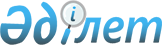 2016 жылға тегін медициналық көмектің кепілдік берілген көлемін көрсетуге арналған дәрілік заттар мен медициналық мақсаттағы бұйымдарды сатып алуға шекті бағаларды бекіту туралыҚазақстан Республикасы Денсаулық сақтау және әлеуметтік даму министрінің 2015 жылғы 18 желтоқсандағы № 973 бұйрығы. Қазақстан Республикасының Әділет министрлігінде 2015 жылы 29 желтоқсанда № 12622 болып тіркелді
      РҚАО-ның ескертпесі!

      Бұйрық 01.01.2016 ж. бастап қолданысқа енгізіледі 
      "Халық денсаулығы және денсаулық сақтау жүйесі туралы" Қазақстан Республикасының 2009 жылғы 18 қыркүйектегі Кодексінің 76-бабының 2-тармағына сәйкес БҰЙЫРАМЫН:
      1. Осы бұйрыққа 1-қосымшаға сәйкес 2016 жылға тегін медициналық көмектің кепілдік берілген көлемін көрсетуге арналған дәрілік заттар мен медициналық мақсаттағы бұйымдарды сатып алуға шекті бағалар бекітілсін.
      2. Қазақстан Республикасы Денсаулық сақтау және әлеуметтік даму министрлігінің Медициналық және фармацевтикалық қызметті бақылау комитеті:
      1) осы бұйрықты Қазақстан Республикасы Әділет министрлігінде мемлекеттік тіркеуді;
      2) осы бұйрықты мемлекеттік тіркегеннен кейін күнтізбелік он күннің ішінде мерзімдік баспасөз басылымдарында және "Әділет" ақпараттық-құқықтық жүйесінде ресми жариялауға жіберуді;
      3) осы бұйрықты Қазақстан Республикасы Денсаулық сақтау және әлеуметтік даму министрлігінің интернет-ресурсында орналастыруды;
      4) осы бұйрықты Қазақстан Республикасы Әділет министрлігінде мемлекеттік тіркегеннен кейін он жұмыс күнінің ішінде Қазақстан Республикасы Денсаулық сақтау және әлеуметтік даму министрлігінің Заң қызметі департаментіне осы тармақтың 1), 2) және 3) тармақшаларында көзделген іс-шаралардың орындалуы туралы мәліметті ұсынуды қамтамасыз етсін.
      3. Осы бұйрықтың орындалуын бақылау Қазақстан Республикасының Денсаулық сақтау және әлеуметтік даму вице-министрі А.В. Цойға жүктелсін.
      4. Осы бұйрық 2016 жылғы 1 қаңтардан бастап күшіне енеді және ресми жариялануға тиіс. 2016 жылға тегін медициналық көмектің кепілдік берілген көлемін көрсетуге арналған дәрілік заттар мен медициналық мақсаттағы бұйымдарды сатып алуға шекті бағалар
      Ескерту. Бағаларға өзгеріс енгізілді - ҚР Денсаулық сақтау және әлеуметтік даму министрінің 29.02.2016 № 159 (алғаш ресми жарияланған күнінен кейін қолданысқа енгізіледі); 10.08.2016 № 712 (алғашқы ресми жарияланған күнінен кейін қолданысқа енгізіледі) бұйрықтарымен.
      Ескерту:
      * Белгілі бір жеке медициналық мекемелерде қолданылуы қажет дәрілік заттарда қосылған;
      ** Қазақстан Републикасында тіркелмеген, рұқсат құжаттарына сәйкес әкелінген дәрілік заттар.
      Қысқартылған тізім:
      мл – миллилитр;
      мкг – микрограмм;
      гр - грамм
      с - сағат
      МЕ – халықаралық бірлік;
      мг – миллиграмм.
					© 2012. Қазақстан Республикасы Әділет министрлігінің «Қазақстан Республикасының Заңнама және құқықтық ақпарат институты» ШЖҚ РМК
				
Қазақстан Республикасының
Денсаулық сақтау және
әлеуметтік даму министрі
Т. ДүйсеноваҚазақстан Республикасы
Денсаулық сақтау және
әлеуметтік даму министрінің
2015 жылғы 18 желтоқсан
№ 973 бұйрығымен бекітілген
 №
Дәрілік заттың атауы (халықаралық патенттелмеген атауы немесе құрамы)*
Мөлшерлемесі, концентрациясы және дәрілік нысаны көрсетілген препараттың сипаттамасы
Өлшем бірлігі
Шекті баға (теңге)
1
Азитромицин
ауыз арқылы қолданылатын суспензия дайындауға арналған ұнтақ 100 мг/5 мл, 20 мл 
құты
1119,77
2
Азитромицин
ауыз арқылы қолданылатын суспензия дайындауға арналған ұнтақ 200 мг/5 мл, 30 мл
құты
1248,20
3
Азитромицин
ауыз арқылы қолда-нылатын суспензия дайындауға арналған ұнтақ 200 мг/5 мл, 37,5 мл көлем үшін
құты
2978,15
4
Азитромицин
ауыз арқылы қолда-нылатын суспензия дайындауға арналған ұнтақ, түйіршік 200 мг/5 мл, 15 мл
құты
1270,56
5
Акарбоза
таблетка 100 мг
таблетка
71,82
6
Акарбоза
таблетка 50 мг
таблетка
38,76
7
Алендрон қышқылы
таблетка 70 мг
таблетка
708,06
8
Алпразолам
таблетка 0,25 мг
таблетка
18,96
9
Алпразолам
таблетка 1 мг
таблетка
43,32
10
Альбендазол
таблетка 400 мг
таблетка
994,73
11
Альбумин
инфузияға арналған ерітінді 20% 50 мл
құты
6533,57
12
Альбумин
инфузияға арналған ерітінді 10% 100 мл
құты
6929,39
13
Амброксол
ерітінді 7,5 мг/мл, 40 мл
құты
321,28
14
Амброксол
ішуге және ингаляцияға арналған ерітінді 15 мг/2 мл 
құты
1204,57
15
Амброксол
ішуге және ингаляцияға арналған ерітінді 7,5 мг/мл, 100 мл көлем үшін 
құты
481,92
16
Амброксол
шәрбәт 15 мг/5 мл, 100 мл көлем үшін
құты
395,72
17
Амброксол
шәрбәт 30 мг/5 мл, 100 мл көлем үшін
құты
511,94
18
Амброксол
шәрбәт 30 мг/5 мл, 150 мл көлем үшін
құты
596,29
19
Амброксол
таблетка 30 мг
таблетка
11,02
20
Аминофиллин
вена ішіне енгізуге арналған ерітінді 2,4% 10 мл 
құты
19,31
21
Аминофиллин
таблетка 150 мг
таблетка
1,62
22
Амиодарон
таблетка 200 мг
таблетка
9,48
23
Амитриптилин гидрохлориді
инъекцияға арналған ерітінді 
ампула
28,35
24
Аммиак
ерітінді 10% 40 мл
құты
39,90
25
Аммиак
сыртқа қолдануға арналған ерітінді 10% 10 мл 
құты
24,52
26
Аммиак
сыртқа қолдануға арналған ерітінді 10% 20 мл
құты
37,05
27
Амоксицикллин+ клавулан қышқылы
үлдір қабықшамен қапталған таблетка 375 мг
таблетка
127,19
28
Амоксицикллин+ клавулан қышқылы
үлдір қабықшамен қапталған таблетка 1000 мг
таблетка
120,88
29
Амоксицикллин+ клавулан қышқылы
диспергирленген таблетка 500 мг+125 мг
таблетка
143,81
30
Амоксициллин
таблетка 1000 мг
таблетка
86,77
31
Амоксициллин
капсула 250 мг
капсула
9,72
32
Амоксициллин
таблетка 250 мг
таблетка
10,09
33
Амоксициллин
диспергирленген таблетка 500 мг
таблетка
25,24
34
Амоксициллин +клавулан қышқылы
вена ішіне және бұлшықет ішіне енгізу үшін ерітінді дайындауға арналған ұнтақ 1000 мг+500 мг
құты
257,55
35
Натрий амоксициллині+ калий клавуланаты
инъекциялық ерітінді дайындауға арналған ұнтақ 1200 мг
құты
608,88
36
Натрий амоксициллині+ калий клавуланаты
ішуге арналған суспензия дайындауға арналған ұнтақ 200 мг/28,5 мг/5 мл, 70 мл көлем үшін
құты
1033,70
37
Ампициллин
ауыз арқылы қолданылатын суспензия дайындауға арналған ұнтақ, түйіршік 125 мг/5 мл, көлемі 60мл
құты
143,54
38
Ампициллин
таблетка 500 мг
таблетка
4,17
39
Д -қарсы адамның иммуноглобулині
бұлшықет ішілік иньекцияға арналған ерітінді 625 МЕ/мл 2 мл
ампула
29570,40
40
Аскорбин қышқылы
инъекцияға арналған ерітінді 5% 1 мл
ампула
11,35
41
Атенолол
таблетка 100 мг
таблетка
4,53
42
Аторвастатин
таблетка 40 мг
таблетка
37,96
43
Атропин
көзге арналған тамшыдәрі 10 мг/мл, 5 мл көлем үшін
құты
137,80
44
Атропин
инъекцияға арналған ерітінді 1 мг/мл
ампула
12,68
45
Ацетилсалицил қышқылы
қабықшамен қапталған таблетка 50 мг
таблетка
3,81
46
Ацетилсалицил қышқылы
қабықшамен қапталған таблетка 75 мг
таблетка
4,89
47
Ацетилсалицил қышқылы
қабықшамен қапталған таблетка 150 мг
таблетка
6,36
48
Ацетилсалицил қышқылы
таблетка 500 мг
таблетка
1,73
49
Ацетилцистеин
ішуге арналған ерітінді дайындауға арналған ұнтақ 3 гр
құты
32,70
50
Ацетилцистеин
ішуге арналған ерітінді дайындауға арналған түйіршік 200 мг
құты
40,40
51
Ацетилцистеин
ішуге арналған ерітінді дайындауға арналған көпіретін таблетка 600 мг
таблетка
104,52
52
Ацетилцистеин
ішуге арналған ерітінді дайындауға арналған көпіретін таблетка 200 мг
таблетка
35,58
53
Ацикловир
крем 5 % 5 гр
сықпа
131,74
54
Ацикловир
май 2,5 % 5 гр
сықпа
468,54
55
Ацикловир
көзге арналған жақпа май 3% 4,5 гр
сықпа
1994,63
56
Ацикловир
май 5 % 10 гр
сықпа
154,86
57
Ацикловир
инфузияға ерітінді дайындауға арналған ұнтақ 250 мг
флакон
691,00
58
Базиликсимаб
лиофилизат 20 мг
құты
456000,00
59
Беклометазон
дозасы бар спрей 50 мкг/доза 200 доза
құты
1300,16
60
Белимумаб
инфузияға ерітінді дайындауға арналған лиофилизат 400 мг
құты
190066,24
61
Бендазол
инъекцияға арналған ерітінді 1% 1 мл
ампула
10,51
62
Бендазол
таблетка 20 мг
таблетка
2,13
63
Бендамустин
инфузияға ерітінді дайындауға арналған лиофилизат 100 мг 
құты
225657,37
64
Бензатин бензилпенициллин
инъекция үшін ерітінді дайындауға арналған ұнтақ 600 000 ЕД
құты
30,76
65
Бензилбензоат
жақпа май 20% 25 гр
құты
100,73
66
Бензилбензоат
май 20% 30 гр
құты
190,66
67
Бензобарбитал
таблетка 100 мг
таблетка
18,35
68
Бетагистин
таблетка 8 мг
таблетка
32,35
69
Бетагистин
таблетка 16 мг
таблетка
62,20
70
Бетагистин
таблетка 24 мг
таблетка
72,00
71
Бетаксолол
көзге арналған тамшыдәрілер 0,5% 5 мл
құты
724,03
72
Бетаксолол
таблетка 24 мг
таблетка
31,21
73
Бетаметазон+ гентамицин
крем 0,1% 30 гр 
сықпа
760,75
74
Бетаметазон+ гентамицин
жақпамай 0,1% 30 гр
сықпа
1275,66
75
Бетаметазон+ гентамицин
май 15 гр
сықпа
608,05
76
Бетаметазон+ салицил қышқылы
май 15 гр
сықпа
615,60
77
Бетаметазона дипропионат+ кальципотриола моногидрат
май 30 гр
сықпа
7817,22
78
Бисакодил
ректальды суппозиторий 10 мг
суппозиторий
18,04
79
Бисакодил
таблетка 5 мг
таблетка
4,16
80
Бисопролол
таблетка 2,5 мг
таблетка
15,62
81
Бозентан
таблетка 125 мг
таблетка
16433,35
82
Бриллиант жасылы
1% ерітіндісі, 10 мл
құты
18,56
83
Бриллиант жасылы
1% ерітінді, 20 мл
құты
39,90
84
Бриллиант жасылы
1% ерітінді, 30 мл
құты
42,07
85
Бринзоламид
көзге арналған тамшыдәрілер (суспензия) 1% 5 мл
құты
2362,08
86
Бромгексин
таблетка 8 мг
таблетка
1,65
87
Бромгексин
шәрбәт 120 мл 
құты
119,54
88
Будесонид+ формотерола фумарат дигидрат
ингаляцияға арналған дозасы бар ұнтақ 160 мкг/4,5 мкг/доза 120 дозада
құты
19200,36
89
Будесонид+ формотерола фумарат дигидрат
ингаляцияға арналған дозасы бар ұнтақ 160 мкг/4,5 мкг/доза 60 дозада
құты
9177,57
90
Будесонид+ формотеролафумаратдигидрат
ингаляцияға арналған дозасы бар ұнтақ 80 мкг/4,5 мкг/доза 120 дозада
құты
13368,55
91
Будесонид+ формотеролафумаратдигидрат
ингаляцияға арналған дозасы бар ұнтақ 80 мкг/4,5 мкг/доза 60 дозада
құты
7554,78
92
Вазелин
май 25 гр
сықпа
46,40
93
Вазелин майы
сыртқа қолдануға арналған шыны сауыттардағы май 25 гр
сықпа
57,99
94
Гонокок вакцинасы
бұлшық ет ішіне енгізуге арналған суспензия 1 мл
ампула
40,58
95
Валганцикловир
таблетка 450 мг
таблетка
5983,63
96
Валсартан
таблетка 160 мг
таблетка
112,67
97
Валсартан
таблетка 80 мг
таблетка
77,08
98
Валсартан+амлодипин
үлдір қабықшамен қапталған таблетка 5 мг/160 мг
таблетка
189,75
99
Валсартан+амлодипин
үлдір қабықшамен қапталған таблетка 10 мг/160 мг
таблетка
194,42
100
Валсартан+амлодипин
үлдір қабықшамен қапталған таблетка 5 мг/160 мг
таблетка
209,85
101
Валсартан+гидрохлортиазид
қабықшамен қапталған таблетка 80 мг/12,5 мг
таблетка
52,79
102
Валсартан+гидрохлортиазид
үлдір қабықшамен қапталған таблетка 160 мг/12,5 мг 
таблетка
48,84
103
Валсартан+гидрохлортиазид
үлдір қабықшамен қапталған таблетка 160 мг/25 мг 
таблетка
65,14
104
Вальпрой қышқылы
ішуге арналған тамшыдәрілер 300 мг/мл, 100 мл
құты
1632,34
105
Вальпрой қышқылы
таблетка 500 мг
52,58
106
Варденафил
таблетка 20 мг
таблетка
2142,20
107
Варфарин
таблетка 2,5 мг
таблетка
9,88
108
Варфарин
таблетка 5 мг
таблетка
17,31
109
Висмута трикалий дицитраты
таблетка, 120 мг
таблетка
39,68
110
Верапамил
таблетка 40 мг
таблетка
8,08
111
Верапамил
таблетка 80 мг
таблетка
6,71
112
Инъекцияға арналған су
иньекцияға арналған ерітінді 5 мл
ампула
21,23
113
Сутек пероксиді
ерітінді 3% 30 мл 
құты
23,37
114
Сутек пероксиді
ерітінді 3% 50 мл 
құты
25,08
115
Сутек пероксиді
ерітінді 3% 90 мл 
құты
35,34
116
Сутек пероксиді
сыртқа қолдануға арналған спрей 3% 100 мл 
құты
77,31
117
Габапентин
капсула 300 мг
капсула
92,29
118
Гадодиамид
вена ішіне енгізуге арналған ерітінді 0,5 ммоль/л 
құты
14306,15
119
Галоперидол
таблетка 5 мг
таблетка
8,96
120
Гентамицин
көзге арналған тамшыдәрі, ерітінді 3 мг/мл, 5 мл 
құты
382,03
121
Гентамицин
иньекцияға арналған ерітінді 80 мг/2 мл 2 мл
ампула
15,52
122
Гепарин
гель 30 гр, 50 гр 
сықпа
458,69
123
Гепарин+ анестезин+ бензил-никотинат
май 25 гр 
сықпа
125,92
124
Гиалуронидаза
инъекция үшін ерітінді дайындауға арналған лиофилизирленген ұнтақ 64 ЕД
құты
57,02
125
Гидрокортизон
көзге арналған жақпа май 0,5% 3 гр 
сықпа
268,27
126
Гидрокортизон
май 1% 10 гр 
сықпа
120,78
127
Гидрокортизон
инъекцияға арналған суспензия 2,5% 2 мл 
ампула
42,80
128
Гидрокортизон ацетаты+ окситетрациклин гидрохлориді
жақпа май 10 гр 
сықпа
114,43
129
Гидроксид алюминий+ магний трисиликат+ магний гидроксид+ симетикон
шайнайтын таблетка
таблетка
14,77
130
Глибенкламид
таблетка 3,5 мг
таблетка
4,81
131
Глибенкламид
таблетка 5 мг
таблетка
3,29
132
Гликлазид
таблетка 80 мг
таблетка
11,33
133
Глимепирид
таблетка 1 мг
таблетка
25,09
134
Глимепирид
таблетка 2 мг
таблетка
39,67
135
Глимепирид
таблетка 3 мг
таблетка
58,67
136
Глимепирид
таблетка 4 мг
таблетка
72,10
137
Глицерол
ерітінді 25 мл 
құты
43,32
138
Глюкагон
жиынтықта ерітіндісі бар иньекция үшін ерітінді дайындауға арналған лиофилизат (бір рет қолданылатын шприцтегі 1 мл иньекцияға арналған суы бар) 1 мг
құты
8114,49
139
Гемостатикалық сіңіп кететін губка
өлшемі 8 мм*3 мм
дана
3259,79
140
Дабигатрана этексилат
капсула 75 мг, 110 мг
капсула
347,36
141
Қайыңды қарамай+ ксероформ
линимент 30 гр 
сықпа
106,02
142
Дротаверин
инъекцияға арналған ерітінді 2%, 2 мл
ампула
15,89
143
Дротаверин
таблетка 40 мг
таблетка
2,45
144
Дезлоратадин
шәрбәт 0,5 мг/мл, 120 мл көлем үшін
құты
2301,66
145
Дезлоратадин
шәрбәт 0,5 мг/мл, 60 мл көлем үшін
құты
1482,00
146
Дезлоратадин
таблетка 5 мг
таблетка
97,72
147
Дезогестрел
қабықшамен қапталған таблетка 0,075 мг
таблетка
72,38
148
Дезогестрел+ этинилэстрадиол
таблетка 
таблетка
64,54
149
Дексаметазон
көзге арналған тамшыдәрі (суспензия) 0,1% 5 мл 
құты
212,33
150
Дексаметазон
көзге арналған тамшыдәрі 0,1% 8 мл 
құты
102,60
151
Дексаметазон
көзге арналған тамшыдәрі 0,1% 10 мл 
құты
117,67
152
Дексаметазон
көзге арналған май 0,1% 3,5 гр 
сықпа
590,52
153
Дексаметазон
таблетка 0,5 мг
таблетка
21,08
154
Дексаметазон натрий фосфаты+ неомицин сульфаты+ полимиксин В-сульфаты
көзге арналған тамшыдәрі 5 мл 
құты
387,60
155
Дексаметазон натрий фосфаты+ неомицин сульфаты+ полимиксин В
көзге арналған тамшыдәрі, суспензия 5 мл 
құты
237,75
156
Дексаметазон натрий фосфаты+ неомицин сульфаты+ полимиксин В
көзге арналған жақпа май 3,5 гр 
сықпа
826,73
157
Дексаметазон+ тобрамицин
көзге арналған жақпа май 0,3% 3,5 гр
сықпа
826,73
158
Декспантенол
сыртқа қолдануға арналған аэрозоль 116 гр, 117 гр
құты
834,08
159
Декспантенол
аэрозоль 58 гр 
құты
658,49
160
Декспантенол
көзге арналған гель 5% 10 гр 
сықпа
1945,27
161
Декспантенол
көзге арналған гель 5% 5 гр 
сықпа
1299,19
162
Декспантенол
крем 5% 30 гр 
сықпа
810,31
163
Декспантенол
крем 5% 100 гр 
сықпа
1760,91
164
Декспантенол
крем 5% 35 гр 
сықпа
991,73
165
Декстран 70+ гидроксипропилметилцеллюлоза
көзге арналған тамшыдәрі 15 мл 
құты
562,18
166
Декстроза
инфузияға арналған ерітінді 10% 100 мл 
құты
32,21
167
Декстроза
инфузияға арналған ерітінді 10% 200 мл 
құты
155,89
168
Декстроза
инфузияға арналған ерітінді 10% 250 мл 
құты
140,12
169
Декстроза
инфузияға арналған ерітінді 10% 400 мл 
құты
203,48
170
Декстроза
инфузияға арналған ерітінді 10% 500 мл 
құты
226,78
171
Декстроза
инфузияға арналған ерітінді 5% 100 мл 
құты
106,07
172
Декстроза
инфузияға арналған ерітінді 5% 200 мл 
құты
104,68
173
Декстроза
инфузияға арналған ерітінді 5% 250 мл 
құты
138,38
174
Декстроза
инфузияға арналған ерітінді 5% 400 мл 
құты
124,01
175
Декстроза
инфузияға арналған ерітінді 5% 500 мл 
құты
185,42
176
Декстроза
инфузияға арналған ерітінді 40% 20 мл 
құты
44,94
177
Десмопрессин
ішуге арналған лиофилизат 60 мкг 
перораль ды лио филизат
293,02
178
Десмопрессин
ішуге арналған лиофилизат 120 мкг
перораль ды лио филизат
580,12
179
Десмопрессин
ішуге арналған лиофилизат 240 мкг
перораль ды лио филизат
1327,68
180
Деферазирокс
таблетка 250 мг
таблетка 
5562,34
181
Диазепам
бұлшықет пен вена ішіне қолдануға арналған ерітінді 5мг/мл, 2 мл көлем үшін
ампула
74,32
182
Диазепам
таблетка 5 мг
таблетка
6,34
183
Глюкозасы бар дианил ПД4
перитонеальдық диализге арналған глюкозалы ерітінді 1,36% 5000 мл
контейнер
3290,15
184
Глюкозасы бар дианил ПД4
перитонеальдық диализге арналған глюкозалы ерітінді 2.27% 5000 мл
контейнер
3290,15
185
Глюкозасы бар дианил ПД4
перитонеальдық диализге арналған глюкозалы ерітінді 3,86% 5000 мл
контейнер
3290,15
186
Глюкозасы бар дианил ПД4
перитонеальдық диализге арналған глюкозалы ерітінді 1,36% 2000 мл
контейнер
2277,80
187
Глюкозасы бар дианил ПД4
перитонеальдық диализге арналған глюкозалы ерітінді 2.27% 2000 мл
контейнер
2277,80
188
Глюкозасы бар дианил ПД4
перитонеальдық диализге арналған глюкозалы ерітінді 3,86% 2000 мл
контейнер
2277,80
189
Дибазол+ папаверин
таблетка 
таблетка
3,37
190
Дигидротахистерол**
ішуге арналған ерітінді 0,1% 10 мл
құты
1561,24
191
Дигоксин
инъекцияға арналған ерітінді 0,25 мг/мл
ампула
21,40
192
Дигоксин
таблетка 0,25 мг
таблетка
2,17
193
Дидрогестерон
таблетка 10 мг
таблетка
122,26
194
Диеногест
таблетка, 2 мг
таблетка
397,86
195
Диклофенак
гель 1% 30 гр, 50 гр 
сықпа
114,74
196
Диклофенак
көзге арналған тамшыдәрі 0,1% 5 мл 
құты
145,52
197
Диклофенак
ректальді капсула 100 мг
капсула
200,22
198
Диклофенак
жақпа май 1% 30 гр 
сықпа
78,90
199
Диклофенак
май 20 мг/г 30 гр 
сықпа
118,11
200
Диклофенак
бұлшықет ішіне енгізуге арналған ерітінді 2,5% 3 мл 
ампула
30,82
201
Диклофенак
ректальды суппозиторий 100 мг
суппоозитрий
26,11
202
Диклофенак
таблетка 50 мг
таблетка
14,05
203
Диклофенак
таблетка/ұзақ әсер ететін капсула 100 мг
таблетка/ капсула
28,74
204
Диэтиламмоний диклофенагы+ метилсалицилат+ ментол+ зығыр майы
гель 30 гр 
сықпа
520,10
205
Дилтиазем
ретард таблетка 90 мг
таблетка
45,56
206
Дилтиазем
ретард таблетка 180 мг
таблетка
53,84
207
Диметилсульфоксид
сұйықтық 50 мл 
құты
200,01
208
Дипиридамол
таблетка 25 мг
таблетка
11,81
209
Дисульфирам
таблетка 150 мг
таблетка
4,92
210
Добутамин**
иньекцияға арналған ерітінді 250 мг/50,0 мл
құты
5016,00
211
Доксазозин
таблетка 2 мг
таблетка
76,48
212
Доксазозин
таблетка 4 мг
таблетка
148,30
213
Донепезил
қабықшамен қапталған таблетка 10 мг
таблетка
146,35
214
Темір (III) гидроксиді-полимальтозды кешен
50 мг/5 мл шәрбәт, 100 мл көлем үшін
құты
280,86
215
Темір (III) гидроксиді-полимальтозды кешен
шайнайтын таблетка 100 мг
таблетка
54,53
216
Темір III гидроксиді сахарозалық кешен
инъекцияға арналған ерітінді 20 мг/мл, 5 мл көлем үшін
құты
2332,82
217
Темір гидроксиді декстранды кешен
инъекцияға арналған ерітінді 50 мг/мл, 2 мл көлем үшін
ампула
1795,50
218
Темір декстраны
инъекцияға арналған ерітінді 50 мг/мл, 2 мл көлем үшін
ампула
176,66
219
Темір протеин сукцинилаты
ішуге арналған ерітінді 800 мг/15 мл 
құты
195,23
220
Темір сульфаты, D,L-серин
тамшыдәрі 30 мл 
құты
584,94
221
Темір сульфаты, D,L-серин
шәрбәт 100 мл 
құты
341,29
222
Темір фумараты, фолий қышқылы
ретард капсуласы 54,52 мг
капсула
30,45
223
Темір (III), аммоний цитраты, фолий қышқылы, цианокобаламин, (витамин В12), этанол 96%
эликсир 200 мл көлем үшін
құты
577,50
224
Зопиклон
таблетка 7,5 мг
таблетка
48,38
225
Зофеноприл
таблетка 30 мг
таблетка
124,65
226
Зофеноприл
таблетка 7,5 мг
таблетка
47,46
227
Ибандрон қышқылы
таблетка 150 мг
таблетка
6939,76
228
Ибупрофен
крем 100 гр 
сықпа
1385,10
229
Ибупрофен
крем 20 гр 
сықпа
566,58
230
Ибупрофен
крем 50 гр 
сықпа
776,03
231
Ибупрофен
ішуге арналған суспензия 100 мг/5 мл, 100 гр көлем үшін 
құты
476,55
232
Ибупрофен
таблетка 200 мг
таблетка
2,43
233
Изоконазол
крем 1% 20 гр 
сықпа
939,36
234
Изосорбид мононитраты
капсула/ ретард таблетка 40 мг
капсула/ таблетка
25,13
235
Изосорбид мононитраты
таблетка 20 мг
таблетка
10,04
236
Изосорбид мононитраты
таблетка 40 мг
таблетка
18,05
237
Изосорбид динитраты
ұзақ әсер ететін таблетка 60 мг
таблетка
26,00
238
Идарубицин
вена ішіне енгізуге арналған ерітінді дайындауға арналған лиофилизат 5 мг
құты
32148,00
239
Адамның қалыпты иммуноглобулині 
1,5 мл ампулада бұлшықет ішілік иньекцияға арналған ерітінді, 1 доза
ампула
206,53
240
Адамның қалыпты иммуноглобулині [IgG+IgA+IgM]
вена ішіне енгізуге арналған ерітінді 10 мл
құты
30457,05
241
Адамның қалыпты иммуноглобулині [IgG+IgA+IgM]
вена ішіне енгізуге арналған ерітінді 50 мл
құты
77414,42
242
А гепатитіне қарсы инактивирленген вакцина
инъекцияға арналған құтыдағы суспензия 1 доза/1 мл
шприц
5568,76
243
А гепатитіне қарсы инактивирленген вакцина
инъекцияға арналған құтыдағы суспензия 1 доза/0,5 мл
шприц
4436,42
244
Индакатерол
ингаляцияға арналған ұнтақ 150 мкг
құты
377,50
245
Индакатерол
ингаляцияға арналған ұнтақ 300 мкг
құты
377,50
246
Индапамид
ұзақ әсер ететін таблетка 1,5 мг
таблетка
30,62
247
Индометацин
май 10% 40 гр 
сықпа
148,99
248
Индометацин
суппозиторий 50 мг
суппозиторий
30,35
249
Интерлейкин-2
инъекция үшін ері-тінді дайынауға арна-лған лиофилизирлен-ген ұнтақ 250000 МЕ
құты
3762,00
250
Интерлейкин-2
инъекция үшін ері-тінді дайынауға арна-лған лиофилизирлен-ген ұнтақ 500000 МЕ
құты
6840,00
251
Интерферон
мұрын ішіне қолдану үшін ерітінді дайындауға арналған лиофилизат 1000 МЕ
құты
68,78
252
Интерферон - альфа 2b
6 МЕ инъекциялық ерітінді дайындауға арналған лиофилизир-ленген ұнтақ
құты
17463,38
253
Интерферон - альфа 2b
9 МЕ инъекциялық ерітінді дайындауға арналған лиофилизир-ленген ұнтақ 
құты
24448,73
254
Интерферон - альфа 2b
ректальды суппозито-рий 1000000 МЕ
суппозиторий
217,06
255
Интерферон - альфа 2b
ректальды суппозито-рий 150000 МЕ
суппозиторий
148,60
256
Интерферон - альфа 2b
ректальды суппозито-рий 3000000 МЕ
суппозиторий
511,22
257
Интерферон - альфа 2b
ректальды суппозито-рий 500000 МЕ
суппозиторий
148,26
258
Интерферон - альфа 2b
3 млн МЕ инъекция-лық ерітінді дайын-дауға арналған лиофи-лизирленген ұнтақ
шприц-сықпа/ құты
3698,19
259
Қайта әрекет ететін адами интерферон альфа-2
мұрынға тамызатын тамшыдәрі 10000 МЕ/мл, 10 мл 
құты
1315,56
260
Интерферон - альфа 2b
5 млн МЕ инъекция үшін ерітінді дайынауға арналған
құты
8153,59
261
Ипратропий бромиді
ингаляцияға арналған дозасы бар аэрозоль 20 мкг/ дозасы 200 дозада, көлемі 10 мл 
құты
2029,43
262
Ипратропий бромиді, фенотерол гидробромиді
ингаляцияға арналған дозасы бар аэрозоль 200 дозада, көлемі 10 мл 
құты
2945,95
263
Ирбесартан, гидрохлоротиазид
таблетка 300 мг/ 12,5 мг 
таблетка
159,65
264
Ирбесартан, гидрохлоротиазид
таблетка 150 мг/ 12,5 мг 
таблетка
103,04
265
Иринотекан
инфузия үшін ерітінді дайындауға арналған концентрант 300 мг/15 мл 
құты
26220,00
266
Йогексол
иньекцияға арналған ерітінді 300 мг йод/ мл 20 мл 
құты
2238,69
267
Йод
спирт ерітіндісі 5% 10 мл 
құты
43,37
268
Йод
спирт ерітіндісі 5% 20 мл 
құты
61,71
269
Йод
спирт ерітіндісі 5% 30 мл 
құты
98,04
270
Йод, калий йодид, глицерин, су
кұтыдағы сұйықтық 25 мл 
құты
67,83
271
Йопамидол
инъекцияға және инфузияға арналған ерітінді 370 мг/мл, 100 мл 
құты
10 336,20
272
Йопамидол
инъекцияға және инфузияға арналған ерітінді 370 мг/мл, 50 мл 
құты
6 460,13
273
Каберголин
таблетка 0,5 мг
таблетка
1509,57
274
Калий йодид
таблетка 100 мкг
таблетка
5,32
275
Калий йодид
таблетка 200 мкг
таблетка
5,74
276
Калий перманганаты
ұнтақ 5 гр
құты
76,38
277
Калий цитраты
ұзақ әсер ететін таблетка 1080 мг
таблетка
84,59
278
Дәретқабылдағыш 
құрғатылған бір құрамдық/ жинақта қорғаныш пастасымен колостомдық дәрет қабылдағыш
жинақ
484,70
279
Кальций глюконаты
таблетка, 0,5 гр
таблетка
1,04
280
Кальций глюконаты
инъекцияға арналған ерітінді 10%, 10 мл
ампула
38,27
281
Кальций глюконаты
инъекцияға арналған ерітінді 10%, 5 мл
ампула
21,19
282
Камфора
спирт ерітіндісі 10% 50 мл 
құты
61,93
283
Кандесартан
таблетка 16 мг
таблетка
120,14
284
Кандесартан
таблетка 4 мг
таблетка
46,01
285
Кандесартан
таблетка 8 мг
таблетка
60,63
286
Каптоприл
таблетка 12,5 мг
таблетка
2,36
287
Каптоприл
таблетка 50 мг
таблетка
7,41
288
Каптоприл, гидрохлортиазид
таблетка 50 мг/25 мг
таблетка
64,50
289
Карбамазепин
босап шығуы бақыла-натын таблетка 400 мг
таблетка
28,50
290
Карбоцистеин
капсула 375 мг
капсула
25,84
291
Карбоцистеин
шәрбәт 120 мл 
құты
467,62
292
Карведилол
таблетка, 25 мг
таблетка
14,41
293
Карведилол
таблетка 6,25 мг
таблетка
7,09
294
Кармустин**
инфузия үшін ерітінді дайындауға арналған лиофилизат 100 мг
құты
9914,32
295
Кетамин
инъекцияға арналған ерітінді 50 мг/мл, 2 мл көлем үшін
ампула
49,00
296
Кетоконазол
жақпамай 2%, 15 гр 
сықпа
1152,33
297
Кетоконазол
вагиналдық суппозиторий 400 мг
суппозиторий
220,02
298
Кетоконазол
сусабын 2% 100 мл 
құты
1602,55
299
Кетопрофен
гель 2,5% 50 гр
сықпа
610,66
300
Кетопрофен
крем 5% 30 гр 
сықпа
467,80
301
Кетопрофен
суппозиторий 100 мг
суппозиторий
87,60
302
Кетопрофен
капсула 150 мг
капсула
54,49
303
Кеторолак
қабықшамен қаптал-ған таблетка 10 мг
таблетка
5,25
304
Кладрибин
инъекцияға арналған ерітінді 0,1%
құты
28101,00
305
Клозапин
таблетка 25 мг
таблетка
10,29
306
Клозапин
таблетка 100 мг
таблетка
29,06
307
Кломифен
таблетка 50 мг
таблетка
319,66
308
Клоназепам
таблетка 2 мг
таблетка
25,59
309
Клонидин
таблетка 0,15 мг
таблетка
2,74
310
Клотримазол
вагиналдық гель 2% 30 гр 
сықпа
627,00
311
Клотримазол
крем 1% 30 гр 
сықпа
359,45
312
Клотримазол
ерітінді 1% 15 мл 
құты
140,22
313
Клотримазол
вагиналдық суппозиторий 100 мг
суппозиторий
21,09
314
Клотримазол
вагиналдық таблетка 200 мг
таблетка
177,17
315
Колекальциферол
ішуге арналған май ерітіндісі 0,5 мг/мл, 10 мл көлем үшін
құты
273,80
316
Колекальциферол
ішуге арналған су ерітіндісі 0,5 мг/мл, 10 мл көлем үшін
құты
409,89
317
Колестиметат
ингаляцияға арналған дозасы бар ұнтақ 80 мг 
құты
10203,00
318
Магний гидрототығын, алюминий гидрототығын қамтитын аралас препараттар
шайнайтын таблетка 500 мг 
таблетка
16,68
319
Кемінде 4% немесе 5% 14 амин қышқылынан кем емес парентералдық тамақтануға арналған амин қышқылдарының жиынтығы
инфузияға арналған ерітінді 500 мл
құты
569,20
320
Кемінде 19 амин қышқылы бар парентеральдық қоректендіруге арналған амин қышқылдарының жиынтығы
инфузияға арналған ерітінді 250 мл
құты
2895,80
321
Кемінде 10% 19 амин қышқылы бар парентеральдық қоректендіруге арналған амин қышқылдарының жиынтығы
инфузияға арналған ерітінді 500 мл
құты
853,79
322
Коргликон
инъекцияға арналған ерітінді 0,6 мг/мл, 1 мл көлем үшін
ампула
18,75
323
Ко-тримоксазол
инъекцияға арналған ерітінді 480 мг/5 мл 
ампула
311,51
324
Ко-тримоксазол
суспензия 240 мг/5 мл, 100 мл көлем үшін
құты
316,52
325
Ко-тримоксазол
таблетка 120 мг
таблетка
6,24
326
Ко-тримоксазол
таблетка 480 мг
таблетка
5,96
327
Ксилометазолин
мұрынға арналған тамшыдәрі 0,1% 10 мл 
құты
197,93
328
Ксилометазолин
мұрынға арналған тамшыдәрі 0,05% 10 мл 
құты
203,30
329
Кустодиол**
1000,0 мл ерітінді (донорлық ағзаларды консервациялау перфузиясы)
құты
45417,89
330
Лактулоза
ішуге арналған ерітінді 200 мл
құты
1461,16
331
Ламотриджин
шайнайтын таблетка 5 мг
таблетка
18,14
332
Ламотриджин
шайнайтын таблетка 25 мг
таблетка
53,85
333
Ламотриджин
таблетка 200 мг 
таблетка
336,30
334
Ланреотид
алдын ала шприцтер-ге толтырылған инесі бар ұзақ босап шыға-тын инъекцияға арнал-ған ерітінді 60 мг 
шприц-сықпа
418480,91
335
Ланреотид
алдын ала шприцтер-ге толтырылған инесі бар ұзақ босап шыға-тын инъекцияға арналған ерітінді 90 мг 
шприц-сықпа
463397,44
336
Ланреотид
алдын ала шприцтерге толтырылған инесі бар ұзақ босап шыға-тын инъекцияға арнал-ған ерітінді 120 мг
шприц-сықпа
596327,24
337
Латанопрост
көзге арналған там-шыдәрі 0,005% 2,5 мл 
құты
3297,74
338
Леветирацетам
таблетка 250 мг
таблетка
102,55
339
Леветирацетам
таблетка 500 мг
таблетка
204,49
340
Леветирацетам
таблетка 1000 мг
таблетка
318,97
341
Леводопа, карбидопа
таблетка 250/25 мг 
таблетка
49,07
342
Левокарнитин
ішуге арналған сұйық-тық 1 гр/10 мл 
құты
349,93
343
Левоноргестрел, этинилэстрадиол
драже
драже
47,01
344
Левоноргестрел, этинилэстрадиол, железа фумарат
таблетка
таблетка
16,60
345
Левотироксин
таблетка 100 мкг
таблетка
6,30
346
Левотироксин
таблетка 125 мкг
таблетка
8,91
347
Левотироксин
таблетка 25 мкг
таблетка
5,60
348
Левотироксин
таблетка 75 мкг
таблетка
7,33
349
Левотироксин
таблетка 150 мкг
таблетка
9,02
350
Левофлоксацин
көзге арналған тамшыдәрі 5 мг/мл, 5 мл көлем үшін
құты
239,93
351
Лейпрорелин
инъекция үшін ерітінді дайындауға арналған лиофилизат 7,5 мг
құты
60491,26
352
Лерканидипин
таблетка, 10 мг
таблетка
43,19
353
Лизиноприл
таблетка 5 мг
таблетка
5,87
354
Лизиноприл, амлодипин
таблетка 10 мг/5 мг
таблетка
68,62
355
Лизиноприл, амлодипин
таблетка 20 мг/10 мг
таблетка
79,09
356
Лизиноприл, гидрохлоротиазид
таблетка 20 мг/12,5 мг 
таблетка
9,70
357
Линкомицин
инъекцияға арналған ерітінді 30 %, 1,0 мл
ампула
20,54
358
Линкомицин
инъекцияға арналған ерітінді 300 мг/мл, 2 мл 
ампула
19,43
359
Лиофилизирленген бактериялар
дозада лиофилизирленген ұнтақ, 5 доза
құты
38,74
360
Лиофилизирленген бактериялар
капсула 
капсула
28,08
361
Лозартан
таблетка 25 мг
таблетка
34,54
362
Лозартан калия, гидрохлортиазид
таблетка 50 мг/12,5 мг
таблетка
27,95
363
Лоперамид
таблетка/капсула 2 мг
таблетка/ капсула
6,75
 

 

364
Лоратадин
5 мг/5 мл шәрбәт, 100 мл көлем үшін
құты
372,78
365
Магний гидроксиді, алюминий гидроксиді
ішуге арналған суспензия 15 мл 
құты
56,27
366
Магний гидроксиді, алюминий гидроксиді
шайнайтын таблетка
таблетка
22,33
367
Магний сульфаты
ұнтақ 25 гр 
құты
19,06
368
Макрогол 4000
ішке қабылдау үшін ерітінді дайындауға арналған ұнтақ, 10 гр
қаптама
51,26
369
Мебендазол
таблетка 100 мг
таблетка
110,52
370
Мелоксикам
ректальды суппозиторий 15 мг
суппозиторий
124,27
371
Мелфалан
инъекция үшін ерітінді дайынауға арналған лиофилизир-ленген ұнтақ 50 мг
құты
83721,60
372
Менадион
таблетка 15 мг
таблетка
2,53
 

 

373
Менадиона натрий бисульфит
инъекцияға арналған ерітінді 1%, 1 мл 
ампула
19,23
 

 

374
Меркаптопурин
таблетка 50 мг
таблетка
39,44
 

 

375
Месалазин
қабықшамен қаптал-ған таблетка 400 мг
таблетка
101,46
376
Месалазин
суппозиторий 1000 мг
суппозиторий
860,37
377
Месалазин
ұзақ әсерлі үлбірлі қабықшамен қаптал-ған таблетка 500 мг 
таблетка
238,94
378
Месалазин
ұзақ әсер ететін түйіршіктер 2 гр
пакет
786,60
379
Месна**
иньекцияға арналған құтыдағы ерітінді 100 мг/мл, 10 мл көлем үшін
құты
1096,72
380
Метилдопа
таблетка 250 мг
таблетка
25,03
381
Метилпреднизолон
сыртқа қолдануға арналған эмульсия 0,1%, 20 гр 
сықпа
953,84
382
Метилурацил
май 10%, 25 гр 
сықпа
105,82
383
Метилурацил
ректальды суппозиторий 500 мг
суппозиторий
15,41
 

 

384
Метоксиполиэтиленгли коль- эпоэтина бета
вена ішіне және тері асты инъек-цияларына арналған ерітінді 100 мкг/0,3 мл
шприц/ сықпа
72833,87
385
Метотрексат
инъекцияға арналған ерітінді 50 мг/мл
шприц
4569,18
386
Метронидазол
крем 1% 25 гр 
сықпа
723,37
387
Метронидазол
вагиналдық таблетка 500 мг
таблетка
66,82
388
Метформин
ұзақ әсерлі қабықша-мен қапталған таблетка 500 мг
таблетка
20,78
389
Метформин, глимепирид
таблетка 2 мг/500 мг
таблетка
53,11
390
Метформин гидрохлориді, глибенкламид
таблетка 500 мг/5 мг 
таблетка
13,36
391
Миконазол
ауызға қоданылатын гель 2% 20 гр 
сықпа
430,26
392
Миконазол
вагиналдық капсула 400 мг
капсула
186,14
393
Миконазол
сықпадағы жақпамай 2% 20 гр 
сықпа
411,05
394
Миконазол
вагиналдық суппозиторий 100 мг
суппозиторий
117,39
395
Микофенол қышқылы/микофенолат мофетил
ішекте еритін үлдір қабықшамен қапталған таблетка 360 мг 
таблетка
627,00
396
Микофенол қышқылы/микофенолат мофетил
ішекте еритін үлдір қабықшамен қапталған таблетка 180 мг 
таблетка
344,69
397
Микофенол қышқылы/микофенолат мофетил
капсула 250 мг
капсула
281,18
398
Моксифлоксацин
көзге арналған тамшыдәрі 0,5% 5 мл 
құты
1417,25
399
Мометазон
крем 0,1% 15 гр 
сықпа
1222,11
400
Мометазон
лосьон 0,1% 20 мл
құты
2420,01
401
Мометазон
май 0,1% 15 гр 
сықпа
1229,84
402
Натрий монтелукасты
таблетка, соның ішінде шайнайтын/ түйіршік 4 мг
таблетка/ түйіршік
96,87
403
Натрий монтелукасты
шайнайтын таблетка 5 мг
таблетка
139,17
404
Натрий монтелукасты
қабықшамен қаптал-ған таблетка 10 мг
таблетка
115,72
405
Натрий монтелукасты
педиатриялық түйіршіктер 4 мг 
түйіршік
198,60
406
Морфин
инъекцияға арналған ерітінді 1% 1 мл 
ампула
75,28
407
Амин қышқылдарының жиынтығы, сорбитол, электролиттер
вена ішіне енгізуге арналған ерітінді 500 мл 
құты
2086,20
408
Налидикс қышқылы
капсула 500 мг
капсула
22,52
409
Тау жалбызы тұнбасы
сұйықтық 25 мл 
құты
42,38
410
Натрий хлориді, натрий сірке қышқылы
инфузияға арналған ерітінді 200 мл 
құты
104,48
411
Натрий хлориді, натрий сірке қышқылы
инфузияға арналған ерітінді 400 мл 
құты
131,11
412
Натрий азапентацен полисульфонат
көзге арналған там-шыдәрі 0,15% 15 мл 
құты
826,73
413
Натрий оксибат
инъекцияға арналған ерітінді 200 мг/мл 10 мл 
құты
120,63
414
Натрий тиосульфат
инъекцияға арналған ерітінді 30% 5 мл 
құты
48,57
415
Натрий хлориді
инфузияға арналған ерітінді 0,9% 100 мл 
құты
92,77
416
Натрий хлориді
инфузияға арналған ерітінді 0,9% 250 мл 
құты
115,85
417
Натрий хлориді
инфузияға арналған ерітінді 0,9% 400 мл, 500 мл 
құты
178,54
418
Натрий хлориді
мұрынға арналған 0,65%, 30 мл 
құты
704,81
419
Натрий хлориді, калий хлориді, натрий сірке қышқылы
инфузияға арналған ерітінді 200 мл 
құты
116,84
420
Натрий хлориді, калий хлориді, натрий сірке қышқылы
инфузияға арналған ерітінді 400 мл 
құты
170,40
421
Натрий хлориді, калий хлориді, натрий гидрокарбонаты
инфузияға арналған ерітінді 400 мл 
құты
189,07
422
Неомицин сульфаты, дексаметазон
көзге, мұрынға және құлаққа арналған тамшыдәрі 5 мл 
құты
238,10
423
Неомицин сульфаты, нистатин, тернидазол, преднизолон
вагиналды таблетка
таблетка
191,26
424
Неомицин сульфаты, полимиксин Б сульфаты, нистатин
вагиналды капсула
капсула
200,28
425
Неомицин сульфаты, полимиксин сульфаты, дексаметазон, фенилэфрин
мұрынға арналған спрей 15 мл 
құты
965,72
426
Никетамид
инъекцияға арналған ерітінді 25% 2 мл 
ампула
56,71
427
Нистатин
май 100000 ЕД/гр
сықпа
136,04
428
Нистатин
вагиналдық суппозиторий 250000 ЕД, 500000 ЕД
суппозиторий
10,06
429
Нистатин
таблетка 500000 ЕД
таблетка
9,01
430
Нистатин
қабықшамен қапталған таблетка 250000 ЕД
таблетка
4,54
431
Нитроглицерин
тіл астына таблетка 0,5 мг
таблетка
2,48
432
Нитроксолин
таблетка 50 мг
таблетка
3,88
433
Нитрофурантоин
таблетка 100 мг
таблетка
2,22
434
Нитрофурантоин
таблетка 50 мг
таблетка
1,16
435
Нифедипин
таблетка 30 мг
таблетка
22,15
436
Нифедипин
таблетка 20 мг 
таблетка
8,35
437
Норэпинефрин**
инъекцияға арналған ерітінді 20 мг/мл 
ампула
360,56
438
Норэтистерон
таблетка 5 мг
таблетка
43,87
439
1,1% амин қышқылдары бар нутринил ПД4
құрамында амино-қышқылдары бар пе-ритонеальдық диализ-ге арналған ерітінді - контейнер 2000 мл
құты
4386,87
440
Оксазепам
таблетка 10 мг
таблетка
5,93
441
Оксибупрокаин
көзге арналған тамшыдәрі 0,4% 5 мл 
құты
511,24
442
Оксиметазолин
мұрынға арналған тамшыдәрі 0,01% 5 мл 
құты
147,85
443
Оксиметазолин
мұрынға арналған тамшыдәрі 0,05% 10 мл 
құты
159,01
444
Оксиметазолин
мұрынға арналған спрей 0,025% 10 мл 
құты
296,37
445
Оксиметазолин
мұрынға арналған спрей 0,05% 10 мл 
құты
414,33
446
Оланзапин
таблетка 5 мг
таблетка
865,17
447
Омепразол
капсула 40 мг
капсула
35,27
448
Омепразол
капсула, 10 мг 
капсула
13,95
449
Омепразол
инъекцияға ерітінді дайындауға арналған лиофилизирленген ұнтақ, 40 мг
құты
92,45
450
Офлоксацин
көзге арналған тамшы дәрі 3 мг/мл, 5 мл 
құты
1214,83
451
Офлоксацин
көзге арналған жақпа май 3 мг/г, 3 гр 
сықпа
1195,41
452
Пазопаниб
таблетка 200 мг
таблетка
9 030,78
453
Паливизумаб
инъекция үшін ерітінді дайындауға арналған ұнтақ 100 мг
құты
490238,66
454
Памидрон қышқылы
инфузия үшін ерітінді дайындауға арналған концентрат 3 мг/мл, 10 мл көлем үшін
құты
37488,75
455
Панкреатин
ішекте еритін қабықшадағы таблетка 3500 ЕД
таблетка
4,16
456
Панкреатин
ішекте еритін қабықшамен қапталған құрамында кішкентай таблеткалары бар капсулалар 10000 ЕД
капсула
49,43
457
Панкреатин
ішекте еритін қабықшамен қапталған құрамында кішкентай таблеткалары бар, капсулалар 25 000 ЕД
капсула
133,75
458
Панкреатин
таблетка, 10 000 ЕД
таблетка
22,22
459
Пантопразол
инъекция үшін ерітінді дайындауға арналған ұнтақ 40 мг
құты
347,37
460
Папаверин гидрохлориді
ректальды суппозиторий 20 мг
суппозиторий
12,49
461
Папаверина гидрохлорид
таблетка 40 мг
таблетка
4,00
462
Парацетамол
ректальды суппозиторий 80 мг, 100 мг 
суппозиторий
14,03
463
Парацетамол
ректальды суппозиторий 250мг
суппозиторий
15,79
464
Парацетамол
ректальды суппозиторий 300мг
суппозиторий
37,25
465
Парацетамол
таблетка 200 мг
таблетка
1,08
466
Пегаспаргиназа
инъекцияға арналған ерітінді 3750 МЕ/5 мл
құты
457035,75
467
Пенициламин**
таблетка 0,25 мг
таблетка
134,71
468
Пентоксифиллин
ұзақ әсер ететін таблетка 400 мг
таблетка
20,45
469
Пентоксифиллин
таблетка 600 мг
таблетка
38,79
470
Периндоприл
таблетка 5 мг, 8 мг
таблетка
58,11
471
Периндоприл+ индапамид
таблетка 2,5 мг/0,625 мг
таблетка
99,27
472
Периндоприл+ индапамид
таблетка 2 мг/0,625 мг
таблетка
48,60
473
Периндоприл+ индапамид
таблетка 5 мг/1,25 мг
таблетка
100,20
474
Периндоприл+ индапамид
таблетка 4 мг/1,25 мг
таблетка
68,67
475
Периндоприл+ индапамид
таблетка 10 мг/2,5 мг 
таблетка
119,46
476
Периндоприл+ индапамид
таблетка 8 мг/2,5 мг 
таблетка
20,24
477
Перметрин
сыртқа қолдануға арналған гель 0,5%, 45 гр 
сықпа
23,35
478
Перметрин
сыртқа қолдануға арналған ерітінді 0,5% 60 мл 
құты
737,52
479
Пефлоксацин
таблетка 400 мг
таблетка
97,81
480
Пилокарпин
көзге арналған тамшыдәрі 1% 10 мл 
құты
245,50
481
Пиоглитазон
таблетка, 15 мг 
таблетка
94,84
482
Пиперациллин, тазобактам
инъекция үшін ерітінді дайындауға арналған ұнтақ 4,5 гр
құты
2117,35
483
Пирантел
ішуге арналған суспензия 250 мг/5 мл 15 мл 
құты
270,63
484
Пирантел
ішуге арналған суспензия 125 мг/2,5 мл, 15 мл көлем үшін 
құты
270,63
485
Пирантел
таблетка 250 мг
таблетка
94,48
486
Пирантел
қабықшамен қапталған таблетка 125 мг
таблетка
86,91
487
Пиридостигмин бромиді
таблетка 60 мг
таблетка
93,92
488
Повидон-Йод
май 20 гр 
сықпа
458,42
489
Повидон-Йод
вагиналды пессарийлер 200 мг
сықпа
58,50
490
Повидон-Йод
сыртқа қолдануға арналған зарарсыздандыратын ерітінді 120 мл 
құты
292,47
491
Повидон-Йод
сыртқа қолдануға арналған ерітінді 50 мл 
құты
200,29
492
Повидон-Йод, аллантоин
спрей 30 мл 
құты
503,48
493
Неомицин сульфаты, дексаметазон натрий фосфаты, полимиксин В сульфат
құлаққа арналған тамшыдәрі 25 мл 
құты
1554,74
494
Прегабалин
капсула 75 мг, 150 мг
капсула
55,10
495
Преднизолон
май 0,5% 10 гр 
сықпа
87,63
496
Преднизолон
сыртқа қолдануға арналған жақпамай 0,5% 15,0 гр
сықпа
87,63
497
Ішуге арналған темір (II) препараттары
таблетка 320 мг
таблетка
15,07
498
Темір препаратының басқа препараттармен қосындысы
капсула
капсула
21,77
499
Прогестерон
капсула 100 мг
капсула
119,80
500
Прогестерон
капсула 200 мг
капсула
241,62
501
Прогестерон
инъекцияға арналған майлы ерітінді 1% 1 мл 
ампула
43,17
502
Прогестерон
инъекцияға арналған майлы ерітінді 2,5% 1 мл 
ампула
70,91
503
Прокаин
инъекцияға арналған ерітінді 0,5% по 10 мл
ампула
17,36
504
Пропафенон
қабықшамен қапталған таблетка 150 мг
таблетка
24,70
505
Пропафенон
қабықшамен қапталған таблетка 300 мг
таблетка
34,79
506
Пропранолол
таблетка 40 мг
таблетка
1,13
507
Пропранолол
таблетка 10 мг
таблетка
0,78
508
Протамин**
инъекцияға арналған ерітінді 1% 5 мл
ампула
1010,77
509
Пэгфилграстим
тері астына енгізуге арналған ерітінді 6 мг/0,6 мл
құты
254924,52
510
Рабепразол
таблетка 10 мг
таблетка
116,57
511
Рамиприл
таблетка/ капсула 2,5 мг
таблетка/ капсула
2,66
512
Рамиприл
таблетка/ капсула 5 мг
таблетка/ капсула
26,57
513
Рамиприл
таблетка/ капсула 10 мг
таблетка/ капсула
40,09
514
Ретинол
капсулалардағы май-лы ерітінді 100000 МЕ
капсула
7,11
515
Римантадин
таблетка 50 мг
таблетка
16,96
516
Рисперидон
таблетка 3 мг
таблетка
315,87
517
Рифампицин
капсула, 300 мг
капсула
22,96
518
Розувастатин
таблетка 5 мг
таблетка
39,50
519
Розувастатин
таблетка 40 мг
таблетка
110,80
520
Саксаглиптин
қабықшамен қаптал-ған таблетка 2,5 мг
таблетка
544,92
521
Салицил қышқылы
спирт ерітіндісі 2% 25 мл 
құты
43,34
522
Салицил қышқылы
спирт ерітіндісі 60 мл 
құты
67,26
523
Сальбутамол
небулайзерге арналған ерітінді 5 мг/мл, 20 мл
құты
307,23
524
Сера тұнбасы
май 33,3% 40 гр 
сықпа
57,00
525
Силденафил
таблетка 25 мг
таблетка
598,49
526
Силденафил
таблетка 50 мг
таблетка
912,87
527
Силденафил
таблетка 100 мг
таблетка
961,36
528
Симетикон
капсула 40 мг
капсула
21,26
529
Симетикон
суспензия 50 мл 
құты
1257,85
530
Симетикон
шайнайтын таблетка
таблетка
19,49
531
Симетикон
балаларға арналған эмульсия 40 мг/5 мл, 100 мл
құты
1062,97
532
Ситаглиптин
таблетка, 100 мг
таблетка
313,81
533
Соматропин
1 мг ерітінді жасауға арналған лиофилизат/ /инъекция үшін ерітінді дайындауға арналған лиофилизат/инъекцияға арналған ерітінді
картридж/

шприц/ 

құты
4 592,00
534
Спирамицин
таблетка 3 млн МЕ
таблетка
151,73
535
Спиронолактон
таблетка 25 мг
таблетка
21,58
536
Строфантин
инъекцияға арналған ерітінді 0,25 мг/мл, 1 мл көлем үшін
ампула
19,38
537
Сульфаметоксазол, триметоприм
таблетка 100 мг/20 мг
таблетка
7,63
538
Сульфаметоксазол, триметоприм
құтыдағы ішуге арналған суспензия 240 мг/5 мл, 80 мл көлем үшін
құты
340,38
539
Сульфацетамид
көзге арналған тамшыдәрі 20%, 5 мл 
құты
89,17
540
Сульфацетамид
көзге арналған тамшыдәрі 30%, 5 мл 
құты
102,88
541
Суматриптан
таблетка 100 мг
таблетка
1204,99
542
Суматриптан
таблетка 50 мг
таблетка
837,46
543
Такролимус
капсула 0,5 мг
капсула
478,81
544
Такролимус
капсула 1 мг
капсула
957,57
545
Такролимус
ұзақ әсер ететін капсула 0,5 мг 
капсула
598,51
546
Такролимус
ұзақ әсер ететін капсула 1 мг
капсула
1196,97
547
Такролимус
ұзақ әсер ететін капсула 5 мг
капсула
1061,50
548
Такролимус
вена ішіне енгізуге арналған ерітінді дайындау үшін концентрат 

5 мг /мл, 1 мл көлем үшін
құты
26895,15
549
Таурин
көзге арналған тамшыдәрі 4%, 5,0 мл
құты
79,97
550
Телмисартан+ Гидрохлортиазид
таблетка 80 мг/12,5 мг 
таблетка
168,27
551
Теноксикам
жиынтығында ерітін-дісі бар иньекция үшін ерітінді дайын-дауға арналған ұнтақ - 2 мл сауыттардағы инъекцияға арналған су 20 мг
құты
767,20
552
Тербинафин
спрей 1% 25 мл
құты
1356,38
553
Тестостерон
бұлшықет ішіне арналған ертінді 250 мг/мл, көлемі 4 мл 
құты
2534,73
554
Тестостерон
бұлшықет ішіне арналған ертінді 1 мл 
ампула
584,94
555
Тетрациклин
май 3% 15 гр 
сықпа
94,02
556
Тетрациклин
көзге арналған жақпа май 1% 10 гр 
сықпа
422,94
557
Тетрациклин
таблетка 100 мг
таблетка
3,77
558
Тиамазол
таблетка 5 мг
таблетка
17,49
559
Тиамазол
таблетка 10 мг
таблетка
48,75
560
Тиамин
инъекцияға арналған ерітінді 5%, 1 мл
ампула
9,63
561
Тизанидин
таблетка 2 мг
таблетка
45,60
562
Тизанидин
таблетка 4 мг
таблетка
50,16
563
Тимолол
көзге арналған тамшыдәрі 0,25% 5 мл 
құты
399,71
564
Тимолол
көзге арналған тамшыдәрі 0,5% 5 мл 
құты
572,60
565
Тиокті қышқылы (альфа-липоедтық қышқыл)
инфузия үшін ерітінді дайындауға арналған концентрант 300 мг / 12 мл
құты
351,32
566
Тиокті қышқылы (альфа-липоедтық қышқыл)
таблетка 600 мг
таблетка
151,08
567
Тиотропий бромиді
ингаляцияға арналған ұнтағы бар капсула 18 мкг
құты
545,49
568
Тобрамицин
көзге арналған тамшы дәрі 0,3% 5 мл 
құты
591,31
569
Тобрамицин, дексаметазон
көзге арналған тамшы дәрі 5 мл 
құты
702,72
570
Токоферол
капсула 100 мг
капсула
9,08
571
Токоферол
капсула 200 мг
капсула
10,09
572
Токоферол
капсула 400 мг
капсула
25,03
573
Толперизон, лидокаин
инъекцияға арналған ерітінді 1 мл 
ампула
206,27
574
Толперизон
таблетка 50 мг
таблетка
26,36
575
Толперизон
таблетка 150 мг
таблетка
28,47
576
Топирамат
таблетка, 25 мг
таблетка
245,59
577
Топирамат
таблетка, 100 мг
таблетка
124,42
578
Топирамат
таблетка, 50 мг
таблетка
491,16
579
Торасемид
ұзақ әсер ететін таблетка 10 мг
таблетка
109,68
580
Торасемид
таблетка 10 мг
таблетка
47,39
581
Торасемид
таблетка 2,5 мг
таблетка
27,90
582
Травопрост, тимололамалеат
көзге арналған тамшы дәрі ерітінді 2,5 мл 
құты
3553,36
583
Трамадол
капсула 50 мг
капсула
19,18
584
Трамадол
инъекцияға арналған ерітінді 50 мг/1 мл
ампула
59,06
585
Трамадол
инъекцияға арналған ерітінді 100 мг/2 мл
ампула
73,69
586
Трамадол
ректальды суппозиторий 100 мг
суппозиторий
150,21
587
Трамадол
таблетка 100 мг
таблетка
44,35
588
Трамадол
үлдір қабықшамен қапталған таблетка 50 мг 
таблетка
20,30
589
Трамадол
үлдір қабықшамен қапталған таблетка 200 мг 
таблетка
143,57
590
Трандолаприл, верапамил гидрохлориді
модификацияланып босап шығатын табл-еткалар, 4 мг/240 мг
таблетка
171,93
591
Трандолаприл, верапамил гидрохлориді
модификацияланып босап шығатын таб-леткалар, 2 мг/180 мг
таблетка
113,47
592
Транексам қышқылы
капсула/таблетка, 250 мг
капсула/ таблетка
28,72
593
Треосульфан
инфузия үшін ерітінді дайындауға арналған ұнтақ 1000 мг
құты
50160,00
594
Триамтерен, гидрохлортиазид
таблетка 25/12,5 мг 
таблетка
22,58
595
Триамцинолон
май 0,1% 15 гр 
сықпа
685,90
596
Триамцинолон
инъекцияға арналған суспензия 40 мг/мл, 1 мл көлем үшін
ампула
406,98
597
Триамцинолон
таблетка 4 мг
таблетка
18,24
598
Тригексифенидил
таблетка 0,002 гр
таблетка
4,22
599
Тримеперидин
инъекцияға арналған ерітінді 2% 1мл 
ампула
105,04
600
Троксерутин
гель 2% 40 гр 
сықпа
431,23
601
Тропикамид
көзге арналған тамшыдәрі 0,5% 10 мл 
құты
397,52
602
Тропикамид
көзге арналған тамшыдәрі 1% 10 мл 
құты
674,30
603
Урокиназа
инфузия үшін ерітінді дайындауға арналған лиофилизат 50 000 МЕ
құты
20147,87
604
Урокиназа
инфузия үшін ерітінді дайындауға арналған лиофилизат 100 000 МЕ
құты
33839,04
605
IX қанның ұю факторы
туған кезден бастап балаларға қолдану мүмкіндігімен инфузияға ерітінді дайындауға арналған лиофилизирленген ұнтақ 1000 МЕ
құты
93027,86
606
IX қанның ұю факторы
туған кезден бастап балаларға қолдану мүмкіндігімен инфузияға ерітінді дайындауға арналған лиофилизирленген ұнтақ, 250 ME
құты
21673,35
607
Ұюдың VIII 900 МЕ адам факторы/ Виллебранд 800 МЕ адам факторы
жиынтығында еріткіші бар (0,1% Полисорбат 80 бар инъекцияға арналған су) және енгізуге арналған жиынтығы құтыдағы тамырға салу үшін ерітіндіні дайындауға арналған лиофилизат 900 МЕ 
құты
226675,43
608
Фамотидин
таблетка 20 мг
таблетка
4,77
609
Феназепам
таблетка 0,5 мг
таблетка
10,26
610
Феназон, лидокаина гидрохлорид
құлаққа арналған тамшыдәрі 15 мл 
құты
1202,70
611
Фенилэфрин
көзге арналған тамшыдәрі 2,5% 5 мл 
құты
985,36
612
Фенилэфрин
инъекцияға арналған ерітінді 1% 1 мл 
ампула
33,75
613
Фенилэфрин
мұрынға арналған спрей 15 мл 
құты
483,00
614
Фенобарбитал
таблетка 100 мг
таблетка
6,96
615
Фенофибрат
капсула 250 мг
капсула
121,33
616
Фентанил
трансдермальды терапиялық жүйе 50 мкг/ч
дана
6739,43
617
Фентанил
трансдермальды терапиялық жүйе 75 мкг/ч
дана
8320,93
618
Фентанил
трансдермальды терапиялық жүйе 25 мкг/ч
дана
5073,07
619
Фентанил
инъекцияға арналған ерітінді 0,005% 2 мл 
ампула
83,90
620
Филграстим
инъекцияға арналған ерітінді 30 млн МЕ/0,5 мл
ампула
9386,79
621
Финастерид
қабықшамен қаптал-ған таблетка 5 мг
таблетка
139,34
622
Флуконазол
таблетка/капсула 200 мг
таблетка/ капсула
324,33
623
Флуконазол
шәрбәт 5 мг/мл, 100 мл көлем үшін
құты
3107,99
624
Флуоцинолона ацетонид
гель 15 гр 
сықпа
151,16
625
Флутиказон
дозаланған құрыл-ғысы бар мұрынға арналған дозаланған спрей 27,5 мкг/доза 120 дозада
құты
2615,25
626
Флуфеназин
инъекцияға арналған ерітінді 25 мг/мл 
ампула
397,40
627
Фолий қышқылы
таблетка, 1 мг
таблетка
1,85
628
Фолий қышқылы
таблетка, 5 мг
таблетка
23,01
629
Фоллитропин альфа
тері астына енгізуге арналған ерітінді дайындауға арналған лиофилизат 5,5 мкг 
құты
8950,51
630
Фоллитропин бета
бұлшықет ішіне және тері астына енгізуге арналған ерітінді 100 МЕ/0,5 мл 
құты
7928,43
631
Фоллитропин бета
бұлшықет ішіне және тері астына енгізуге арналған ерітінді 600 МЕ /0,72 мл 
картридж
47570,60
632
Фоллитропин бета
тері астына енгізуге арналған ерітінді 300 МЕ/0,36 мл 
картридж
23785,30
633
Фторурацил**
инъекцияға арналған ерітінді 500 мг 
ампула
196,73
634
Фуразолидон
таблетка 50 мг
таблетка
1,71
635
Хлорамфеникол
көзге арналған тамшыдәрі 0,5% 10 мл
құты
127,11
636
Хлорамфеникол
линимент 10% 25 гр 
сықпа
164,79
637
Хлорамфеникол
сыртқа қолдануға арналған спирт ерітіндісі 1% 10 мл 
құты
35,27
638
Хлорамфеникол
вагиналды суппозиторий 250 мг
суппозиторий
13,68
639
Хлорамфеникол
таблетка 250 мг
таблетка
8,94
640
Хлорамфеникол
таблетка 500 мг
таблетка
13,29
641
Хлорамфеникол, метилурацил
май 40 гр 
сықпа
134,91
642
Хлоргексидин
ерітінді 0,05% 100 мл 
құты
58,14
643
Хлоргексидин
вагиналды суппозиторий 16 мг
суппозиторий
137,06
644
Хлорофиллипт
спирт ерітіндісі 10 мг/мл 100 мл 
құты
432,61
645
Хлорпротиксен
таблетка 15 мг
таблетка
18,33
646
Хлорпротиксен
таблетка 50 мг
таблетка
31,11
647
Цетиризин
таблетка 10 мг
таблетка
45,83
648
Цефиксим
таблетка 200 мг
таблетка
133,63
649
Цефоперазон
инъекцияға ерітінді дайындауға арналған ұнтақ, 1 г
құты
187,72
650
Цефтазидим
инъекциялық ерітінді дайындауға арналған ұнтақ 2000 мг
құты
895,25
651
Цефтриаксон
инъекция үшін ерітінді дайындауға арналған ұнтақ 250 мг 
құты
154,49
652
Цефуроксим
бұлшықет пен вена ішіне енгізуге арнал-ған ерітінді дайын-дауға арналған ұнтақ 250 мг
құты
307,49
653
Цефуроксим
қабықшамен қаптал-ған таблетка, 125 мг
таблетка
93,75
654
Циклезонид
ингаляция үшін аэрозоль 160 мкг/доза 60 дозада
құты
6174,85
655
Циклезонид
ингаляция үшін аэрозоль 80 мкг доза 60 дозада
құты
6009,19
656
Цинк тотығы
май 25 гр, 30 гр 
сықпа
62,70
657
Циннаризин
таблетка 25 мг
таблетка
1,74
658
Ципротерон
таблетка 100 мг
таблетка
687,34
659
Ципрофлоксацин
кұлаққа тамызуға арналған тамшыдәрі 3 мг/мл, 10 мл 
құты
521,28
660
Ципрофлоксацин
ерітінді (көзге арналған тамшыдәрі) 0,3% 5 мл 
құты
132,25
661
Ципрофлоксацин
инфузияға ерітінді дайындауға арналған концентрат 100 мг/10 мл
құты
109,35
662
Циталопрам
таблетка 40 мг
таблетка
144,38
663
Циталопрам
таблетка 20 мг
таблетка
82,59
664
Тазартылған инсулинді шприц 
бір рет қолданылатын, көлемі 1 мл 
дана
10,45
665
Экстранил
перитонеальдық диализге арналған ерітінді 7,5 % 2000 мл
контейнер 
6985,24
666
Эмоксипин
көзге арналған тамшыдәрі 1% 5 мл 
құты
114,74
667
Эналаприл
таблетка 20 мг
таблетка
18,93
668
Эналаприл
таблетка 2,5 мг
таблетка
4,01
669
Эналаприл, гидрохлортиазид
таблетка 10 мг/25 мг 
таблетка
43,90
670
Эналаприла малеат, нитрендипин
таблетка 10 мг/20 мг
таблетка
125,40
671
Буын ішіне енгізуге арналған құрамында натрий гиалуронаты бар эндопротез (имплант) 
тазартылған бір рет қолданылатын 
шприц
18581,80
672
Эргокальциферол
Ішіне енгізуге арналған майлы ерітінді 0,125% 10 мл 
құты
219,08
673
Эритромицин
ішекте еритін қабықшамен қапталған таблетка 200 мг
таблетка
18,16
674
Эритромицин
таблетка 250 мг
таблетка
15,87
675
Эрлотиниб
қабықшамен қапталған таблетка 100 мг
таблетка
13943,15
676
Эстрадиол валерат, левоноргестрел
драже 
драже
101,73
677
Эстриол
вагиналды суппозиторий 0,5 мг
суппозиторий
77,99
678
Этамзилат
таблетка 250 мг
таблетка
27,54
679
Этанол
ерітінді 90% 30 мл 
құты
39,90
680
Этанол
ерітінді 70% 30 мл 
құты
38,76
681
Этанол
ерітінді 70% 50 мл 
құты
55,58
682
Этанол
ерітінді 70% 60 мл 
құты
55,86
683
Этанол
ерітінді 90% 90 мл 
құты
93,48
684
Этанол
ерітінді 90% 100 мл 
құты
120,89
685
Этанол
ерітінді 70% 100 мл 
құты
83,84
686
Этанол
ерітінді 90% 60 мл 
құты
58,14
687
Этинил эстрадиол, гестоден
қабықшамен қапталған таблетка
таблетка
68,00
688
Этинил эстрадиол, гестоден
драже 
драже
32,74
689
Этинил эстрадиол, левоноргестрел
қабықшамен қапталған таблетка
таблетка
38,81
690
Эторикоксиб
қабықшамен қаптал-ған таблетка 60 мг
таблетка
235,49
691
Эторикоксиб
қабықшамен қаптал-ған таблетка 120 мг
таблетка
344,92
692
Эфавиренз**
таблетка 50 мг
таблетка
173,84
693
Bifidobakteriumlongum + Enterococcusfaecium
ішекте еритін үлдір капсула 
капсула
65,03
694
L-лизина эсцинат
инъекцияға арналған ерітінді 0,1% 5 мл 
ампула
326,48
695
БЦЖ бактериялары
интравезикальді енгізу үшін суспензия дайындауға арналған құтыдағы ұнтақ және еріткіш (50 мл контейнерде) 
құты
31386,66
696
Допамин
инъекцияға ерітінді дайындауға арналған ерітінді/концентрат 0,5%, 5 мл
ампула
77,09
697
Лираглутид
тері астына енгізуге арналған ерітінді 6 мг/мл 3 мл
шприц-қалам
19839,94
698
Бір реттік жүйе
инфузия үшін
дана
70,75
699
Бір реттік жүйе
қан құю үшін
дана
101,87
700
Блеомицин
инъекция үшін ерітінді дайындауға арналған лиофилизацияланған ұнтақ 15 мг
құты
5015,28
701
Доксорубицин
инъекция үшін ерітінді дайындауға арналған лиофилизацияланған ұнтақ/ инфузия үшін ерітінді дайындауға арналған концентрат 10 мг
құты
1425,48
702
Карбоплатин
инфузия үшін ерітінді дайындауға арналған концентрат /инъекцияға арналған ерітінді 150 мг
құты
3987,98
703
Карбоплатин
инфузия үшін ерітінді дайындауға арналған концентрат /инъекцияға арналған ерітінді 450 мг
құты
13518,32
704
Месна
ампуладағы венаішілік енгізуге арналған ерітінді 400 мг
құты
1833,99